The Right Reverend Matthew F. Heyd, Bishop The Right Reverend Allen Kunho Shin, Bishop SuffraganThe Right Reverend Mary Glasspool, Assistant BishopThe Reverend Adolfo Moronta, Priest-In-ChargeMichael DiLeo, Director of Music of Grace ChurchJorge Cruz, Director of Music of La GraciaSuzan Ortega-Collado, AdministratorEduardo Huerta, Sexton33 Church StreetWhite Plains, New York 10601www.gracewhiteplains.org914-949-2874    Sixth Sunday of Easter 10:00 AM SERVICEMay 5, 2024HOLY EUCHARISTIn this church, we use the Book of Common Prayer (BCP), the Hymnal (1982) and Lift Every Voice and Sing (LEVAS) during our services. They are located in your pew as well as with the ushers. Please silence your cellphones and focus on your offering of worship at this time.Prelude: For God is Love - Southbridge Opening Hymn: #366 Holy God We Praise Thy Name (1982)The Opening Acclamation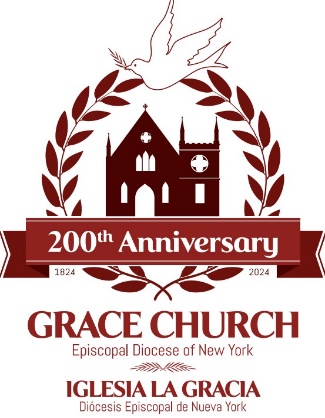    Celebrant:  Alleluia! Christ is risen!   People:     The Lord is risen indeed!  Alleluia!  Collect for PurityAlmighty God, to you all hearts are open, all desires known, and from you no secrets are hid: Cleanse the thoughts of our hearts by the inspiration of your Holy Spirit, that we may perfectly love you, and worthily magnify your holy Name; through Christ our Lord. Amen.   Gloria S278 (1982)  The Collect of the Day Celebrant:    The Lord be with you.People:        And also with you.Celebrant:     Let us pray. O God, you have prepared for those who love you such good things as surpass our understanding: Pour into our hearts such love towards you, that we, loving you in all things and above all things, may obtain your promises, which exceed all that we can desire; through Jesus Christ our Lord, who lives and reigns with you and the Holy Spirit, one God, for ever and ever. Amen.The First Lesson Acts 10:44-48While Peter was still speaking, the Holy Spirit fell upon all who heard the word. The circumcised believers who had come with Peter were astounded that the gift of the Holy Spirit had been poured out even on the Gentiles, for they heard them speaking in tongues and extolling God. Then Peter said, "Can anyone withhold the water for baptizing these people who have received the Holy Spirit just as we have?" So he ordered them to be baptized in the name of Jesus Christ. Then they invited him to stay for several days.Reader:  The word of the Lord.   All:	      Thanks be to God.Psalm 47The Lord has revealed to the nations his saving pow'r 1. Sing to the Lord a new song, For he has done wondrous deeds; His right hand has won victory for him, His holy arm. (Respond) 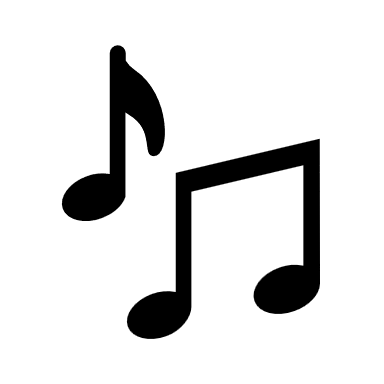 2. The Lord has made his salvation known, In the sight of the nations he has revealed his justice. He has remembered his kindness and his faithfulness toward the house of Israel. (Respond) 3. All the ends of the earth have seen the salvation by our God. Sing joyfully to the Lord, all you lands; Break into song, sing praise. (Respond) The Epistle1 John 5:1-6Everyone who believes that Jesus is the Christ has been born of God, and everyone who loves the parent loves the child. By this we know that we love the children of God, when we love God and obey his commandments. For the love of God is this, that we obey his commandments. And his commandments are not burdensome, for whatever is born of God conquers the world. And this is the victory that conquers the world, our faith. Who is it that conquers the world but the one who believes that Jesus is the Son of God?This is the one who came by water and blood, Jesus Christ, not with the water only but with the water and the blood. And the Spirit is the one that testifies, for the Spirit is the truth.Reader:  The word of the Lord.   All:	   Thanks be to God.Sequence Hymn: #518 Christ Is Made The Sure Foundation (1982)The Holy Gospel  Celebrant:  The Holy Gospel of Our Lord Jesus Christ According to John 15:9-17.All: Glory to You Lord Christ.Jesus said to his disciples, “As the Father has loved me, so I have loved you; abide in my love. If you keep my commandments, you will abide in my love, just as I have kept my Father’s commandments and abide in his love. I have said these things to you so that my joy may be in you, and that your joy may be complete.“This is my commandment, that you love one another as I have loved you. No one has greater love than this, to lay down one’s life for one’s friends. You are my friends if you do what I command you. I do not call you servants any longer, because the servant does not know what the master is doing; but I have called you friends, because I have made known to you everything that I have heard from my Father. You did not choose me but I chose you. And I appointed you to go and bear fruit, fruit that will last, so that the Father will give you whatever you ask him in my name. I am giving you these commands so that you may love one another.”Celebrant:  The Gospel of the Lord.All:             Praise to You Lord Christ. The Sermon	              The Rev. Adolfo MorontaThe Nicene Creed			BCP Pg. 358 Prayers of the People   Form IV       Let us pray for the Church and for the world.Grant, Almighty God, that all who confess your Name may be united in your truth, live together in your love, and reveal your glory in the world.Lord in your Mercy, Hear our Prayer.Guide the people of this land, and of all the nations, in the ways of justice and peace; that we may honor one another and serve the common good.Lord in your Mercy, Hear our Prayer.Give us all a reverence for the earth as your own creation, that we may use its resources rightly in the service of others and to your honor and glory.Lord in your Mercy, Hear our Prayer.Bless all whose lives are closely linked with ours, and grant that we may serve Christ in them, and love one another as he loves us.Lord in your Mercy, Hear our Prayer.Comfort and heal all those who suffer in body, mind, or spirit; give them courage and hope in their troubles, and bring them the joy of your salvation.Lord in your Mercy, Hear our Prayer.We commend to your mercy all who have died, that your will for them may be fulfilled; and we pray that we may share with all your saints in your eternal kingdom.Lord in your Mercy, Hear our Prayer.Celebrant: Heavenly Father, you have promised to hear what we ask in the Name of your Son: Accept and fulfill our petitions, we pray, not as we ask in our ignorance, nor as we deserve in our sinfulness, but as you know and love us in your Son Jesus Christ our Lord. Amen.The Confession of Sin		BCP Pg. 360The PeaceCelebrant:  The peace of the Lord always be with you.All:            And also with you.  AnnouncementsThe OffertoryCelebrant:  Walk in love, as Christ loved us and gave himself for us, an offering and sacrifice to God.Offertory Anthem: Ubi CaritasOffertory Hymn: #206 O Sons and Daughters (1982)  THE HOLY COMMUNIONEucharistic Prayer A	BCP Pg. 361Holy S125 (Hymnal 1982) - ProluxAmen- ProluxCelebrant:  And now, as our Savior Christ has taught us, we are bold to sing.Our Father #264 (LEV&S)At the Breaking of the Bread		Celebrant:  Alleluia, Christ our Passover is sacrificed for us.All:            Therefore let us keep the feast, Alleluia.Jesus Lamb of God S164 (Hymnal 1982) Communion Hymn: #60 How Great Thou Art (LEV&S)The Post Communion Prayer	BCP Pg. 365Sending Forth of Lay Eucharist Ministers Celebrant: In the name of this congregation, I send you forth with these holy gifts. That those to whom you go may share with us the communion of Christ’s Body and Blood.  We, who are many, are one body because we all share one bread, one cup.Amen.BlessingMay Christ, the Son of God, be manifest in you, that your lives may be a light to the world; and the blessing of God Almighty, the Father, the Son, and the Holy Spirit, be among you, and remain with you always.  Amen.Closing Hymn: #182 Christ Is Alive (1982)Dismissal:   Go in peace to love and serve the Lord.  All:               Thanks be to God.Postlude: Spirit of God - Ritter _________________________________________After the dismissal: Remain standing until the candles are extinguished.Remain seated until the postlude has ended.  Coffee Hour is served in the Parish Hall and is open to all after the service.If you would like to learn more about our programs and services, please ask an usher at the back of the church.200TH Anniversary Committee2024 is the 200th Anniversary of this church. If you look around the building, you will see many markers that indicate its longevity.  Throughout this year, we will have several activities commemorating our history and highlighting the various ways Grace has impacted the city of White Plains and beyond.Please mark your calendars for Saturday, September 21, 2024 when we will have our 200th Anniversary Celebration Service and Reception. LOOKING AHEADMayMayMayMay 5, SundayConfirmation Class in the library after the 10:00 AM ServiceConfirmation Class in the library after the 10:00 AM ServiceMay 12, SundayMother’s Day Breakfast by Men of Grace in Parish Hall after 10 AM ServiceMother’s Day Breakfast by Men of Grace in Parish Hall after 10 AM ServiceMay 19, SundayConfirmation Class in the library after the 10:00 AM ServiceConfirmation Class in the library after the 10:00 AM ServiceMay 19, SundayEmbracing the Journey of Healing Workshop in Parish Hall After the 10:00 AM ServiceEmbracing the Journey of Healing Workshop in Parish Hall After the 10:00 AM ServiceMay 23, ThursdayMay 23, Thursday200th Anniversary Committee Meeting at 6:00 PM in the libraryMay 26, SundayMay 26, SundayConfirmation Class in the library after the 10:00 AM ServiceMay 26, SundayMay 26, SundayLast Sunday for the Grace Church Choir's 2023-24 Season JuneJuneJuneJune 8th, Saturday, June 8th, Saturday, Church Bazaar 10:00 AM to 4:00 PMJune 16, SundayJune 16, SundayBishop Shin’s Visitation (Bilingual Service at 11:00 AM) & Father’s Day AUGUSTAUGUSTAUGUSTAugust 18th, SundayAugust 18th, SundayLa Gracia Food Sale at 2:00 PM$25 – Adults$10 – ChildrenFundraiser for the 200th Anniversary